         國立台灣科技大學應用外語系碩士班學生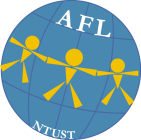 在學期間參與學術研討會紀錄The Department of Applied Foreign Languages, National Taiwan University of Science and Technology Academic Conference/Workshop/Lecture Attendance Record研究生姓名(Student Name)：                 學號(Student No. )                 記錄時間:       學年度     學期(Academic Year/Semester)2016.09 rev**建議以學年為單位繳交即可**備註(Remarks)：依據本所碩士班修業規則第六條規定辦理(This REQUIREMENT is according to Article 6 of the Study Regulations for Master students of the Department of Applied Foreign Languages, quoted below)。   本系碩士班學生於在學修業期間(4學期)，每學期至少參加1場學術研討會〈國內外均可〉，並檢具出席證明。(自105學年度實施，舊生亦同)   In the first 4 semesters during the study period, students should attend at least   on conference (domestic or overseas) in each semester and provide proof of attendance. 2.	請各指導教授審核無誤後簽名，並加註日期。	The filled record sheet should be submitted to one’s advisor (class advisor) for review, and the advisor should sign after review and fill in the date.3.	每位研究生在學期間於每學期(年)末需主動至網頁下載或系辦公室領取。Students should get a copy of this record sheet in the Department office or download it from the website by the end of each semester. 4.	 101學年度第二學期起實施。	This regulation is effective from the academic year of 2012.研討會/工作坊/演講  名稱或主題Conference /Workshop/Lecture Title日期/Date指導教授簽名/日期Advisor Signature/ Date系辦公室收件登錄Dept. Office Stamp